Цикловая комиссия приборостроительных дисциплинОсновные направления работы и задачи цикловой комиссии:Реализация принятых педагогическим и научно-методическим советом колледжа образовательных стратегий, подходов к повышению качества подготовки специалистов; участие в реализации единой методической проблемы колледжа на текущий учебный год.Обеспечение образовательных процессов необходимым учебно-методическим и учебно-программным сопровождением, для чего разработать не менее 3 учебно-методических комплекса.Проведение недели цикловой комиссииПроведение конкурса профессионального мастерства среди учащихся дневной формы обучения.Подготовка 2 учащихся для участия в III Республиканском конкурсе профессионального мастерства «WorldSkills Belarus».Участие в научно-практической конференции учащихся «Ступени роста: от творчества к профессиональному мастерству».Перечень факультативов, кружков, секцийЦикловая комиссия приборостроительных дисциплин является выпускающей. Для учащихся по специальности 2-38 01 31 «Производство и техническая эксплуатация приборов и аппаратов» перед практикой организуется экзамен по проверке знаний в области электробезопасности с присвоением второй группы допуска. Практика является частью образовательного процесса и подразделяется на учебную и производственную. Учебную практику (слесарную, электромонтажную, измерительную, микропроцессорную (по специализации)) учащиеся проходят в учебно-производственных мастерских колледжа. Учебная практика направлена на освоение первичных профессиональных умений и навыков по технической эксплуатации приборов.Производственная (технологическая и преддипломная) практика направлена на формирование профессиональной компетентности учащегося и на его подготовку к выполнению профессиональных функций.	По результатам итоговой аттестации выпускнику присваивается квалификация «Техник-электромеханик» и выдается диплом о среднем специальном образовании.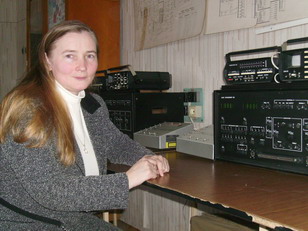 Дубиковская Елена Васильевна, председатель цикловой комиссии,преподаватель первой квалификационной категории. Преподаваемые учебные  дисциплины: Техническое обслуживание электромеханических и электронных приборов. Техническое обслуживание и ремонт цифровой техники и систем автоматики. Основы телемеханики. 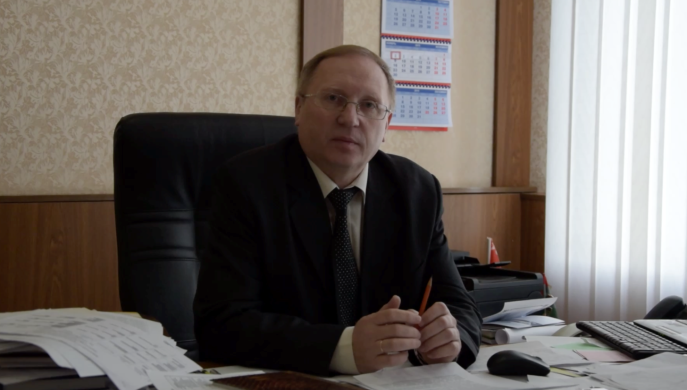 Шмаков Владимир Юрьевич – директор филиала БНТУ «БГПК», преподаватель высшей квалификационной категории.. Преподаваемые учебные дисциплины: Цифровая и микропроцессорная техника. Программирование устройств  цифровой автоматики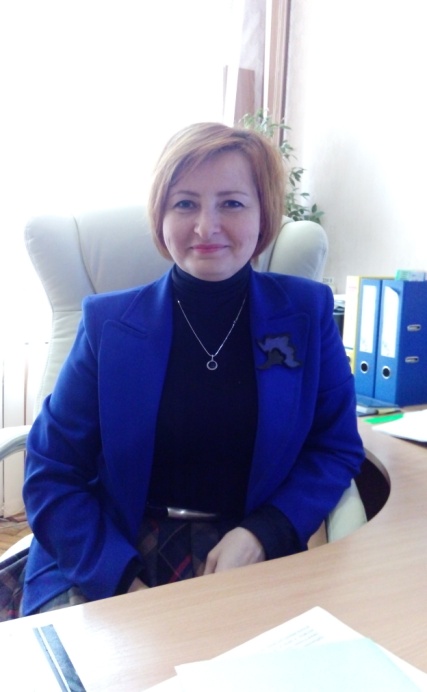 Левоцкая Тамара Эдуардовна - зам. директора по учебно-методической  работе, преподаватель высшей квалификационной категории. Преподаваемые учебные дисциплины: Техническая механика. Конструирование приборов 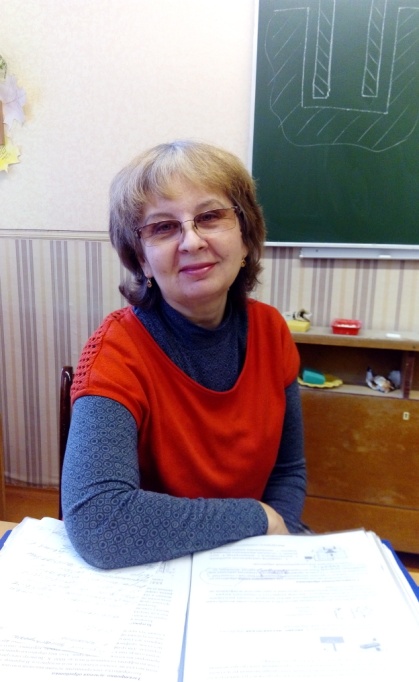 Мазур Лариса Альфредовна, преподаватель первой квалификационной категории. Преподаваемые учебные дисциплины: Материаловедение и технология материалов. Технология приборостроения. Основы автоматики.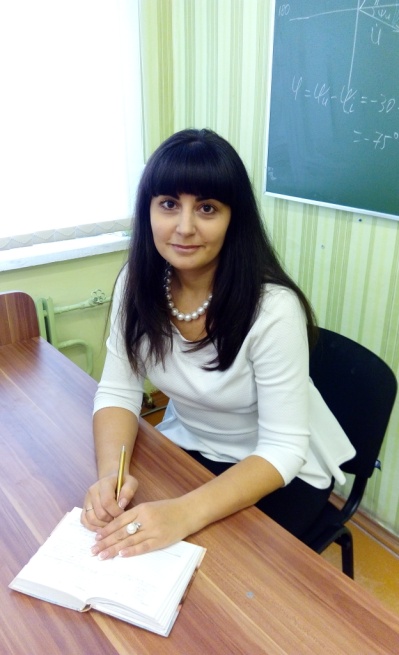 Пугачева Наталья Владимировна,  преподаватель высшей квалификационной категории. Преподаваемые учебные дисциплины: Теоретические основы электротехники. Электротехника с основами электроники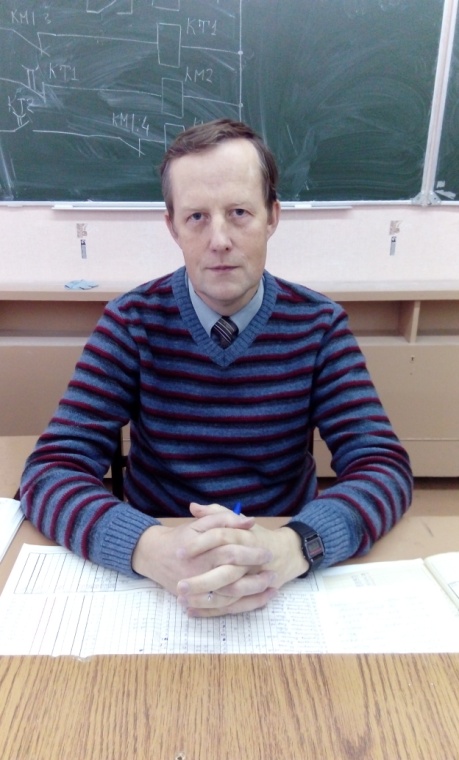 Мательский Михаил Альфредович, преподаватель высшей квалификационной категории, к.т.н. Преподаваемые учебные дисциплины:Электропривод и электроавтоматика. Электрооборудование промышленных предприятий. Силовое промышленное электрооборудование. Электропривод. Электрические машины. Теория автоматического регулирования.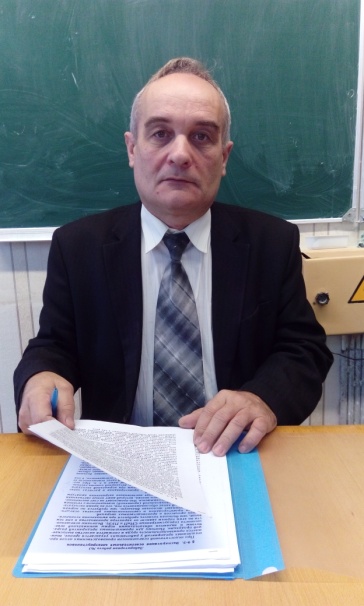 Трусов Владимир Петрович, преподаватель высшей квалификационной категории. Преподаваемые учебные дисциплины: Техническое обслуживание и ремонт электрооборудования промышленных предприятий. Электротехника с основами электроники. Охрана труда. ПУЭ, ПТЭ, ПТБ в электроустановках. 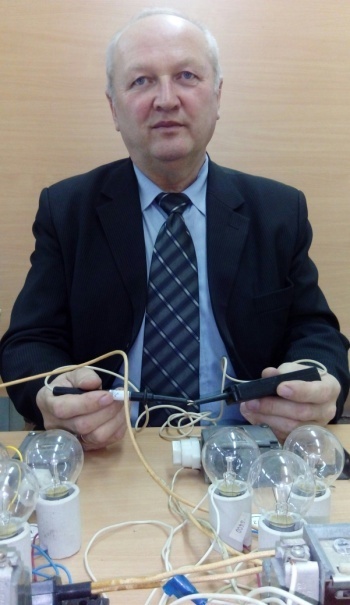 Гуща Михаил Яковлевич, мастер производственного обучения первой квалификационной категории. Сфера деятельности: Электромонтажная практика. Практика для получения профессии рабочего.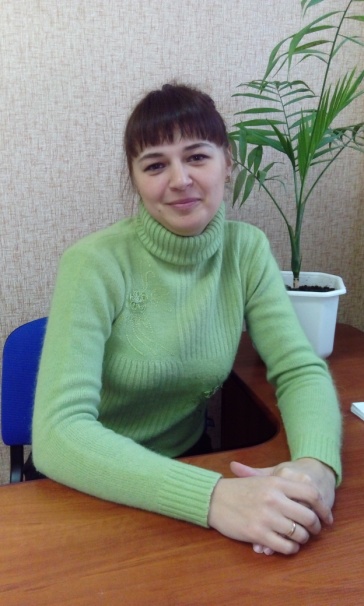 Рабцевич Светлана Петровна, преподаватель первой квалификационной категории. Преподаваемые учебные дисциплины: Электронная техника. Теоретические основы электротехники.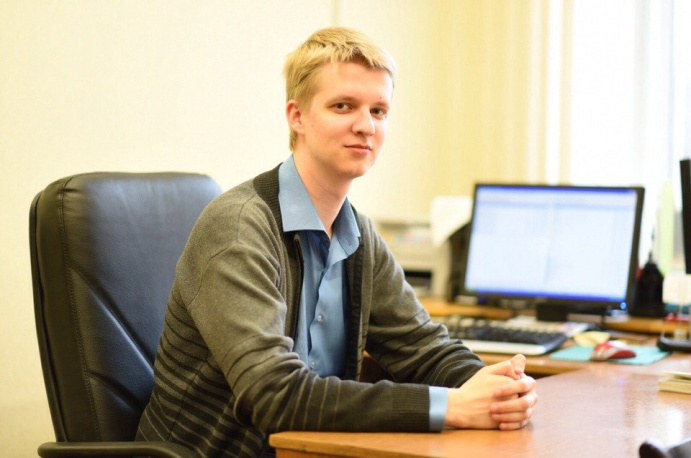 Давыдов Александр Сергеевич, преподаватель второй квалификационной категорииПреподаваемые учебные дисциплины: Основы теории надежностиМикропроцессорная практика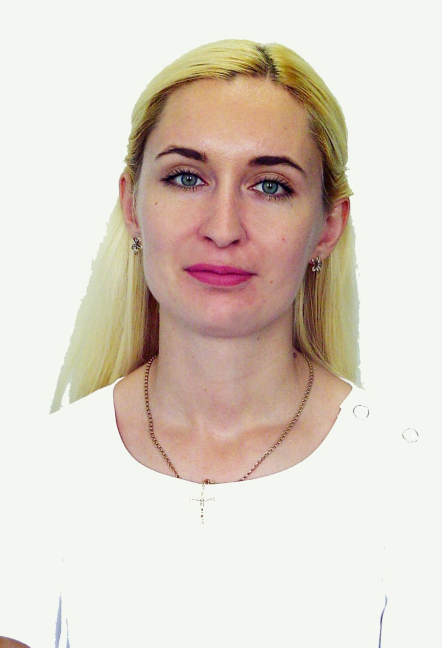 Садовская Яна Андреевна, преподаватель первой квалификационной категории. Преподаваемые учебные дисциплины: Электротехника с основами электроники.Теоретические основы электротехники.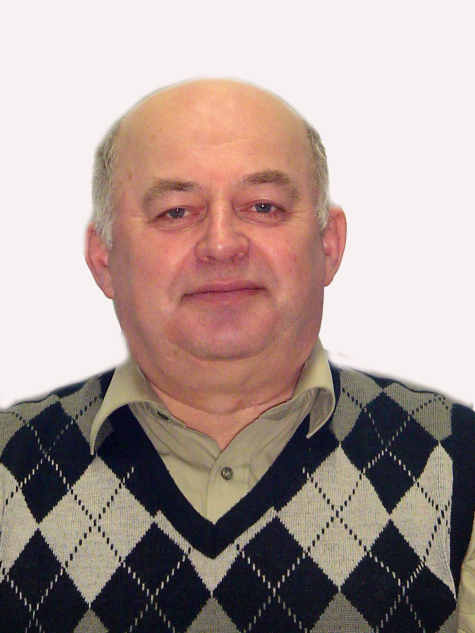 Сафронов Валерий Владимирович, мастер производственного обучения первой квалификационной категории. Сфера деятельности: Электромонтажная практика. Практика для получения профессии рабочего.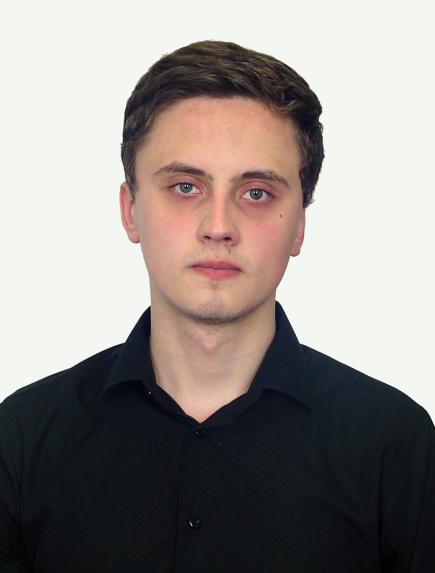 Корнюшко Сергей Петрович, преподаватель приборостроительных дисциплинНаименование кружкаФамилия, инициалы руководителяКурс1Кружок технического творчества «Энергетик»Гуща М.Я.3-42Кружок «Наш край»Мательский М.А.1-3